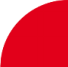 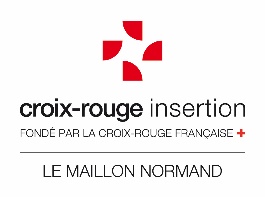 Offre d’emploi Assistant.e administratif.ve RH - H/FCroix-Rouge insertion est une association fondée par la Croix-Rouge française pour faire du développement de l’emploi dans les territoires un axe majeur de la lutte contre l’exclusion. Structure d’insertion par l’activité économique agréée ESUS, Croix-Rouge insertion est composée de 13 établissements portant des chantiers et entreprises d’insertion. Dotée d’un budget de 27 M€ l’association salarie près de 600 personnes dont 80% en parcours d’insertion professionnelle.  Créé en 1991, Le Maillon Normand est un atelier et chantier d’insertion (ACI) basé en Seine-Maritime dont l’activité support est une recyclerie avec 25 ETP de salariés en transition professionnelle.Sous la responsabilité de la directrice, l’assistant.e administratif.ve – ressources humaines est chargé(e) des missions suivantes :MISSIONS SECRETARIAT● Accueil téléphonique : prise de messages sur notes dédiées, renseignements, orientation● Accueil physique : clients, salariés, demandeurs d’emploi, partenaires● Consultation messagerie répondeur● Consultation boîte mail générique et redirections● Rédaction de courriers● Relances clients / fournisseurs● Contacts auprès de partenaires, clients, fournisseurs● Achats de consommables (procédure commande en ligne +livraison/drive)● Courrier entrant : ouverture, orientation vers personnes concernées● Courrier sortant : affranchissement, expédition, réponse aux candidaturesFINANCIER-COMPTABILITE● Classement des factures pour transmission à la comptable● Remise de chèques : endossement chèques, préparation bordereau, mise en signature● Appui au suivi des subventions : gestion des conventions, préparation des justificatifs● Appui au suivi de caisse : préparation des fonds de caisse, double comptage● Appui à la saisie comptablePREPARATION DES NAVETTES SALAIRES● Classement des documents nécessaires à la transmission de la navette de paie : arrêts maladie, absences, contrats, congés, acompte sur salaire● Préparer le tableau de synthèse et les copies de documents navettes pour le cabinet en vue de la réalisation de la paie.● Préparation des navettes salaires (transmises à cabinet externe pour paie)● Envoi documents sociaux à l’expert-comptablePRÉPARATION DES CONTRATS ET AVENANTS RENOUVELLEMENTS● Appui à la préparation des contrats et avenants (CDDI)● Déclaration Préalable A l’Embauche● Utilisation du logiciel RH (création de fiche)● Confirmation prise de poste envoi planningGESTION MUTUELLE – VISITE MEDICALE● Demande de dispense d’affiliation au régime● Vérification mutuelle à jour, tenue d’un tableau de bord avec les états de DUE par salarié● Récupérer auprès des salariés les documents justificatifs● Transmettre les éléments à l’organisme de mutuelle● Organisation des RV visites médicales GESTION DES CANDIDATURES DEMANDEURS D’EMPLOI● Accueil demandeurs d’emploi : remise plaquette d’information suite à la candidature● Suivi des candidatures demandeurs d’emploi : tableau de bord, classeur● Suivi des candidatures demandeurs d’emploi : plateforme inclusion ● Organisation en lien avec les ASP des réunions d'information collective (appels candidats - validation des présences - mise en place de la feuille d'émargement).ADMINISTRATIF● Ouverture et classement des dossiers salariés● Archivage de documents divers● Reproduction de documents, scan, etc.● Extranet IAE : actualisation tableau de suivi des ETP CDDI● Questionnaire satisfaction des CDDI en fin de contratsDate de début de mission : dès que possibleSMIC horaire6 semaines de congés payésCDD PEC ou emploi franc 28 heures par semainePROFIL RECHRCHE Maîtriser les outils informatiques : les outils Google, InternetConnaître les domaines liés au recrutement et au bilan des salariés en transition professionnelleEsprit d’équipeOrganisation, planification et gestion des prioritésBonne communication interne et externeObservation et analysePour candidater : envoi d’une lettre de motivation + CV avant le 30 avril 2023 à agnes.largillet@croix-rouge.fr 